Частна профилирана гимназия по туризъм и предприемачество „Райко Цончев“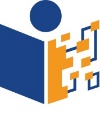 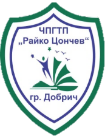 гр. Добрич, ул. България №3, тел. +359 58 655 645, e-mail: raykotsonchev@gmail.comВх. № …………………………………..ДО ДИРЕКТОРА НА ЧПГТП „РАЙКО ЦОНЧЕВ“ГРАД ДОБРИЧЗ А Я В Л Е Н И Eот ………………………......................................................................................................../трите имена/………………………………………………………………………………………………/точен адрес и телефон за кореспонденция/УВАЖАЕМА ГОСПОЖО ДИРЕКТОР,…………………………………………………………………………………………………………………………………………………………………………………………………………………………………………………………………………………………………………………………………………………………………………………………………………………………………………………………………………………………………………………………………………………………………………………………………………………………………………………………………………………………………………………………………………………………………………………………………………………………………………………………………………………………………………………………………………………………………………………………………………………………………………………………………………….. ДЕКЛАРИРАМ, че доброволно съм предоставил/а и ще предоставям в бъдеще лични данни по ЗЗЛД за мен, съпругата/съпруга ми и нашето дете за осъществяване на неговото обучение, възпитание, издаване на документи на негово име, както и за изпълнение на Наредба № 8/11.08.2016 г. за информацията и документите за системата на предучилищното и училищното образование.Съгласен съм ЧПГТП „Райко Цончев“ да предоставя лични данни с цел изпълнение на задълженията си към МОН, РУО, СРЗИ, НАП, НОИ, Агенция за закрила на детето и други държавни и общински органи и частни организации и при спазване на законовите разпоредби.Дата: ……………………..                                                                   С уважение: ……………..                                                                                                                                     /подпис/